Token Economy Assignment – Major Assignment #2The token economy assignment is designed to give you the chance to put your understanding of behavioural psychology into practice.  It is also your chance to be, in Sheldon’s words, “…applying a harmless scientifically valid protocol that will make [your] lives better…”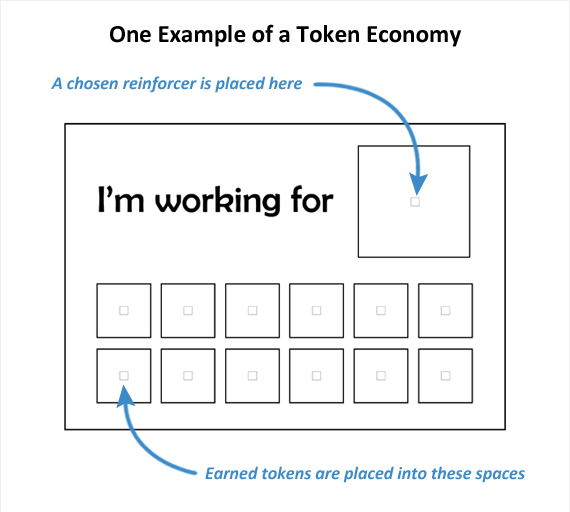 The project will have you select a behaviour you want to change and create a token economy for yourself. You choose the desired behaviour as well as the reinforcer that you will use.  You will be using a fixed ratio schedule but you will decide upon the number of correct responses that need to be achieved before reinforcement. You will collect data on your progress for at least six weeks and then you will submit your data and your analysis of the data on June 15th. There will be time in class to work on your analysis - the analysis will only be started after data collection is completed. You will want to select an appropriate reinforcer. Food can be great reinforcers but the reinforcer doesn’t have to be food. This should be something that you typically don’t have access to and that you enjoy/find pleasurable. ExampleTarget behavior: Sleeping eight hours a nightReward: One bunch of cut tulips Fixed Ratio Schedule: Every fourteen days that I sleep at least eight hours in one nightData tracking: I will put an X each night that I sleep eight hours or more. Whether you are successful or not has no bearing on your grade!!!Target behavior: Reward:	Fixed Ratio Schedule:Data tracking:March 16March 17March 18March 19March 20March 21March 22X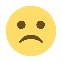 XXRebecca up earlyUp late cleaningUp late cleaningUp late cleaningMarch 23March 24March 25March 26March 27March 28March 29XXXXXXXMarch 30March 31April 1April 2April 3April 4April 5XXXXXInsomniaGet flowers!!!!MarkingMarch 16March 17March 18March 19March 20March 21March 22March 23March 24March 25March 26March 27March 28March 29March 30March 31April 1April 2April 3April 4April 5April 6April 7April 8April 9April 10 April 11April 12